De Familieschool							Jan Glijnisweg 61							1702 PA Heerhugowaard							tel: 072 - 5714721							www.familieschool.nl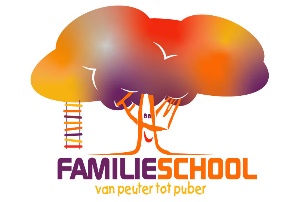 schoolondersteuningsprofiel2019- 2022De FamilieschoolHeerhugowaardVersie aug. 2022.InleidingIn dit schoolondersteuningsprofiel leest u welke mogelijkheden onze school heeft voor de ondersteuning van leerlingen met uiteenlopende onderwijsbehoeften.De ondersteuning, die de school kan bieden, wordt beschreven op twee niveaus: basisondersteuning en extra ondersteuning. Dit schoolondersteuningsprofiel levert tegelijk een bijdrage aan de omslag van het denken in kind-kenmerken, naar het denken in onderwijsbehoeften.Leidraad voor dit schoolondersteuningsprofiel  is de handleiding van de PO raad. Dit format voldoet aan het wettelijk kader en het referentiekader.In een goed schoolondersteuningsprofiel  zien we de volgende kenmerken:er is een relatie met ambities, hoe wil de school zich verder ontwikkelen?er wordt gebruik gemaakt van handelingsgerichte terminologie.de profielen zijn onderling goed vergelijkbaar, zodat er een totaaloverzicht gemaakt kan worden van het samenwerkingsverband.Alle scholen van Stichting Blosse hanteren hetzelfde format, als uitgangspunt voor hun schoolondersteuningsprofiel, waardoor het onderling vergelijken en “stapelen” op bestuursniveau mogelijk is.Het ondersteuningsprofiel geldt voor de periode 2019-2022 en loopt vervolgens gelijk met ons schoolplan.Marian RoozendaalEsther van der Veldt Directie FamilieschoolDe begrippen basisondersteuning en extra ondersteuningBasisondersteuning omvat vier aspecten:basiskwaliteit, dit is de minimale onderwijskwaliteit die gemeten wordt door het toezichtkader van de inspectie van het onderwijs.preventieve (vooraf) en lichte curatieve (achteraf) interventies, zoals een aanbod voor leerlingen met dyslexie of een aanpak voor het voorkomen van gedragsproblemen.ondersteuningsstructuur, o.a. de manier waarop de school de ondersteuning heeft georganiseerd en met andere organisaties en specialisten samenwerkt.planmatig werken, o.a. de manier waarop de school nagaat welke onderwijsbehoefte leerlingen hebben, daarop een passend onderwijsaanbod organiseert en dat evalueert.Extra ondersteuning omvat vijf aspecten:de aanwezige deskundigheid binnen het team, deze deskundigheid kan bestaan uit behaalde diploma’s en certificaten, en uit opgedane ervaring.de aandacht en de tijd, die een leerkracht kan vrijmaken voor een leerling.de protocollen met aanpakken en methodieken, en materialen die een school heeft.de mogelijkheden van het schoolgebouw.de samenwerkingsrelaties met onderwijs en externe partners.In het schoolondersteuningsprofiel wordt een groot aantal gegevens verzameld, die betrekking hebben op de aspecten van de basisondersteuning en de extra ondersteuning.Algemene gegevensBasisondersteuning4.1  De basiskwaliteit.De Familieschool heeft een basisarrangement.Het inspectierapport is gedateerd op februari 2014.4.2  Preventieve en lichte curatieve interventies.De Familieschool streeft naar het werken met interventies die een preventief karakter hebben en die ervoor zorgen dat de leerkracht voor de groep een nog betere leerkracht wordt, zodat alle leerlingen uit zijn of haar klas in meer of mindere mate profiteren van de interventie. Leren, zowel op cognitief gebied als op sociaal emotioneel niveau, vindt in principe plaats binnen de eigen groep onder begeleiding van de eigen leerkracht.Om dit streven zoveel mogelijk te kunnen laten slagen, zet de Familieschool in op het optimaliseren van goed klassenmanagement, adequaat leerkrachtgedrag en het creëren van een veilig klimaat. We hebben hoge verwachtingen van leerlingen en leerkrachten binnen realistische kaders. Deze kaders worden o.a. bepaald door de draagkracht van de leerkracht, het team en de groep waarbinnen een leerling geplaatst wordt.Preventief handelen vraagt om leerkrachten die vroegtijdig signaleren en overleggen. Hiertoe gebruikt de Familieschool Estafetteformulieren en het leerlingvolgsysteem. Intern begeleiders, directie en externen hebben hierbij een ondersteunende rol.We handelen preventief door de ‘warme overdracht’ met derden te optimaliseren. We denken hierbij aan overleg en/of bezoek tussen school, peuterspeelzaal, kinderdagverblijf en evt. thuis.4.3 Onderwijsondersteuningsstructuur4.4 Planmatig werken5. Extra ondersteuning, ondersteuningsarrangementen voor leerlingen met specifieke onderwijsbehoeften.5.1 Leer en ontwikkelingsondersteuningDe Familieschool heeft de volgende zorgarrangementen, die kunnen worden uitgevoerd mits er wordt voldaan aan de volgende voorwaarden:Financiering uit externe middelen, zoals bv. PGB, gemeentelijke-/rijkssubsidies, middelen uit ons Samenwerkingsverband.Er is per groep een evenwicht tussen enerzijds het aantal leerlingen met een specifieke ondersteuningsbehoefte en anderzijds de complexiteit van de problematiek van deze leerlingen. De directie neemt hierover een besluit.Voor elke leerperiode worden streefdoelen (op het gebied van lezen, begrijpend lezen, spelling en rekenen) vastgesteld, beschreven en geëvalueerd. Deze zijn omschreven in het plan of het OPP. Het bereikte resultaat is bepalend voor verlenging van het arrangement.Naast de individuele belangen van de leerlingen met specifieke onderwijsbehoeften, zal de directie van de Familieschool ook telkens de belangen van de ‘overige leerlingen’ in de groep en/of de leerkrachten bekijken. Deze afweging is lastig, maar zal telkens gemaakt dienen te worden. Op grond hiervan kunnen leerlingen geweigerd of verwijderd worden.In geval van zij-instromers; positief advies van de huidige (basis)school.6. Randvoorwaarden7. Conclusie en ambities8. ZorgniveausSchoolondersteuningsprofielDe Familieschool 07RLContactgegevensFamilieschoolJan Glijnisweg 61Directie: Marian Roozendaal en Esther van der Veldt. DoelHet document geeft weer welke mogelijkheden de school heeft voor de ondersteuning van leerlingen met  uiteenlopende onderwijsbehoeften.Visie van de school:Zie schoolplan2019202020212022Aantal leerlingen per 1-10415399413405Aantal lln. met 0,3 en 1,2 lln. gewicht per 1-100,3: 71,2: 1Aantal lln. dat VVE bezocht in het schooljaar0011Aantal lln. besproken in ZAT in het schooljaar----Aantal lln. met lgf. Op 1-10----Aantal lln. met verklaring dyslexie op 1-1091015Aantal lln. met verklaring dyscalculie op 1-100000Aantal lln. met verklaring hoogbegaafdheid op 1-10 PF IQ >130 en VB IQ >1301233Aantal lln. verwezen naar SBO in het schooljaar en teruggeplaatst vanuit het SBO00101000Aantal lln. verwezen naar SO in het schooljaaren teruggeplaatst vanuit het SO10002000Gemiddelde groepsgrootte per 1-10Gr 1-2: 21(juni 25)Gr. 3-8:1-10: 261-07: 26232424Aantal groepen per 1-1017171717Kindgebonden personeelsformatie in fte 1-10  (excl. Lgf )1,8 dir0,6 ib1,8 dir0,6 ib1,8 dir0,6 ib1,8 dir0,6 ibOverzicht uitstroomgegevens naar VO in procentenHavo/ Vwo, TL/HavoTL BB/KBProJuli 201943%21%53%0%Juli 202043%27%29%2%Juli 202153%30%17%0%Juli 202239%43%18%0%1. De leerkrachten aan onze school hebben kennis van en kunde in het vak van leerkracht. Ook als het gaat om leerlingen die een speciale onderwijsbehoefte hebben.Wij hebben dit als volgt geregeld:Alle leerkrachten hebben een bevoegdheid als basisschoolleerkracht.Alle leerkrachten zijn en worden d.m.v. studiedagen jaarlijks geschoold op 1 of meer competenties van het leerkrachtenregister, gerelateerd aan het schoolplan.Middels klasbezoeken, functioneringsgesprekken, beoordelingsgesprekken, coachingsgesprekken, voortgangsgesprekken (onze gesprekscyclus) vindt borging en beoordeling plaats door de directie.Middels collegiale consultatie leren de collega’s van en met elkaar. De leerkrachten zijn geschoold in het signaleren van leerlingen met (gedrags)problemen en overleggen adequaat met collega’s en intern begeleider. Kindgesprekken en het gesprek over de ‘mindset’ bij een ieder nemen hierbij een steeds grotere rol in.Binnen de school werken we toe naar een systeem waarbij collega’s met elkaar verantwoordelijk zijn voor alle leerlingen binnen een bouw; overleg tussen duo- partners, met de parallelgroep en met de collega’s binnen de bouw zijn belangrijke stappen binnen ons zorgsysteem. Leerkrachten observeren bij elkaar en maken gebruik van elkaars expertise.Op school werken geen leerkrachten die gespecialiseerd zijn in een of meerdere vormen van gedragsproblemen zoals ADHD, ASS, ADD enz. We streven er namelijk naar om onze schoolpopulatie te laten bestaan uit een afspiegeling van de samenstelling van de leerlingen uit onze buurt, zonder ons te specialiseren. Leerlingen met gedragsproblemen profiteren mee van de investeringen die school doet op het gebied van klassenmanagement, structuur en veiligheid. Wanneer dit onvoldoende blijkt te zijn voor een individuele leerling wordt er op dat moment bekeken wat de verdere mogelijkheden zijn. Uitgangspunt is steeds het meedoen met de groep, binnen de eigen klassensituatie onder begeleiding van de eigen groepsleerkracht. Individuele begeleiding door een externe en/of hulp buiten de groep is in zeer uitzonderlijke situaties mogelijk wanneer dit een kortdurend karakter heeft en tot doel heeft het meedraaien in de groep.De school heeft een intern begeleider, die de leerlingenzorg coördineert en als vraagbaak dient voor de leerkrachten.2. De leerkrachten hanteren een helder gestructureerd en op veilig leren gericht klassenmanagement.Wij hebben dit als volgt geregeld:De school geeft bij de cognitieve vakken instructie volgens het instructiemodel en maakt gebruik van samenwerkingsvormen tijdens de instructie en verwerkingsmomenten. De leerkracht werkt vanuit een heldere dagplanning, welke zichtbaar is voor de leerlingen. Alle personeelsleden zijn bekwaam om vanuit hun eigen gedragingen een goed voorbeeld te zijn voor onze leerlingen.De leerkrachten besteden dagelijks aandacht in hun lessen vanuit het uitgangspunt dat de school een ‘oefenplaats’ is voor waarden en normen. De leerkrachten benaderen alle leerlingen op een positieve manier. Leerkrachten werken incidenteel en kortdurend met beloningssystemen om een vooraf vastgesteld doel te bereiken.Elke leerkracht wordt gedurende het schooljaar in de gelegenheid gesteld om klasbezoeken te doen bij collega’s. Hiermee bewaken we samen de doorgaande lijn, het eenduidig hanteren van afspraken en het leren van elkaar.Tijdens ieder bouwoverleg is er aandacht voor dit onderdeel; hoe is de sfeer in je groep, houden we ons aan gemaakte afspraken enz.De school werkt met groepsvormingslessen vanuit grip op de groep en heldere gedragsverwachtingen.De school werkt met het stappenplan gedrag (reactieprocedure) om gewenst gedrag actief te bevorderen, gedragsverwachtingen helder te maken en leerlingen bewust te maken van de keuze die ze hebben. 3. De leerkrachten zijn pedagogisch vaardig en goed geschoold.Wij hebben dit als volgt geregeld:Elke collega kijkt jaarlijks meerdere keren bij een andere collega. Daarna worden ervaringen uitgewisseld en feedback gegeven.De intern begeleider voert klasbezoeken uit waarbij de focus vooral ligt op de relatie leerling(en) en leerkracht. De doorgaande lijn binnen de school ligt op het gebied van pedagogisch klimaat, didactische aanpak, onderwijsplannen etc.  Een belangrijk thema bij klasbezoeken is de betrokkenheid van leerlingen. Momenteel vindt er een verschuiving plaats naar de rol van de pedagogiek. De afgelopen jaren heeft de didactiek een prominente rol gekregen, nu gaan we verder met de pedagogiek; kent de leerkracht de leerling ‘echt’? Is er sprake van een relatie? We zien dit als voorwaarde om optimaal tot leren te komen.De directie plant regelmatig klasbezoeken en flitsbezoeken aan alle groepen.Middels de gesprekkencyclus vinden voortgangsgesprekken en beoordelingsgesprekken plaats. De directie wordt hierbij ondersteund door de intern begeleider.Op de agenda van een bouwvergadering staat regelmatig ‘ons pedagogisch handelen’ (en hoe kunnen we dat optimaliseren).Ten minste 1x per 4 jaar worden alle personeelsleden op basis van alle competenties beoordeeld. Indien noodzakelijk vindt dit vaker plaats.Beginnende leerkrachten worden tijdens hun eerste jaar 2 x beoordeeld.Elke leerkracht wordt jaarlijks beoordeeld op het vastgesteld onderwerp. Dit is het onderwerp waar met het gehele team aan gewerkt wordt.Pedagogisch niet vaardige leerkrachten volgen een verbetertraject. Vaak is dit een intern traject. Wanneer dit onvoldoende blijkt te helpen, wordt er een extern traject opgestart.Tijdens bouw bijeenkomsten kunnen leerkrachten van en met elkaar leren. Elk teamlid heeft hierin een belangrijke rol. 4. De leerkrachten zijn didactisch vaardig en goed geschoold.Wij hebben dit als volgt geregeld:Jaarlijks vindt teamscholing plaats op het gebied van de didactiek van het lesgeven. De focus ligt te allen tijde op de kwaliteit van ons onderwijs; ‘doen we de juiste dingen en doen we deze dingen goed?’Het zoeken naar ‘betekenisvol leren’ en ‘spelend leren’ zijn thema’s die momenteel centraal staan en soms ook iets anders vragen aan didactische vaardigheden dan bijvoorbeeld behorend bij het ‘directe instructiemodel’.De zaakvakken zijn geïntegreerd in IPC. De rol van de leraar in het middagprogramma verschuift naar de rol van ‘begeleider’.De directie en intern begeleider voeren klasbezoeken uit om o.a. het pedagogisch en didactisch klimaat te bewaken (zie punt 3). Middels de gesprekkencyclus vinden voortgangsgesprekken en beoordelingsgesprekken plaats. De directie wordt hierbij ondersteund door de intern begeleider en specialisten (lb-functie).Didactisch niet vaardige leerkrachten volgen een verbetertraject.Elke collega kijkt jaarlijks meerdere keren bij een andere collega. Daarna worden ervaringen uitgewisseld en feedback gegeven.5. De leerkrachten zijn gedreven en vaardig in het gedifferentieerd lesgeven, zodat alle leerlingen op hun niveau aan bod komen.Wij hebben dit als volgt geregeld:De leerkrachten werken met onderwijsplannen voor spelling, technisch lezen, rekenen en begrijpend lezen. Er wordt instructie gegeven volgens het instructiemodel. De inzet van Gynzy ondersteunt ons bij het aanbieden van gedifferentieerde opdrachten.We plannen tijd en ruimte in voor het analyseren van de verkregen gegevens vanuit de dagelijkse overzichten uit Gynzy en de niet methodegebonden toetsen. Deze gegevens vormen het uitgangspunt voor het plannen van het onderwijs voor de dag, week, maanden erna. Scholing en ondersteuning vinden plaats om leerkrachten te leren denken en handelen vanuit doelen.De Familieschool onderzoekt en experimenteert met andere mogelijkheden, naast het lesgeven door de leerkracht, om leerlingen te laten leren op hun eigen niveau. Een voorbeeld hiervan is het werken met iPads, laptops en digiborden. Ook willen we hier bij IPC meer ruimte voor geven; hoe leert een leerling? Om hier nog beter zicht op te krijgen en om leerlingen actief te betrekken bij hun eigen leerproces voeren we in toenemende mate kindgesprekken.Voor de overdracht naar de volgende groep worden ‘belemmerende en bevorderende factoren’ in beeld gebracht, zowel op leerling- als op klasniveau.6. De leerkrachten zijn vaardig in het vroegtijdig signaleren van leer- en ontwikkelingsproblemen. Vervolgens brengen zij hun bevindingen op een adequate, geformaliseerde manier in de zorgstructuur van de school.Wij hebben dit als volgt geregeld:Elke leerkracht verleent de zorg aan de leerlingen binnen de eigen groep onder schooltijd.Per bouw zijn de leerkrachten gezamenlijk verantwoordelijk voor alle leerlingen binnen deze bouw. Tijdens bouw bijeenkomsten brengen leerkrachten leerlingen in en vindt er overleg plaats. Indien nodig wordt, na dit overleg, contact opgenomen met de intern begeleider door de leerkracht die de leerling in de groep heeft.De intern begeleider en de leerkracht gaan in overleg (ook met ouders en bij voorkeur ook met de leerling zelf) om het probleem binnen de groep op te lossen. Evt. externe zorg wordt, in overleg met ouders, ingeschakeld.Op afroep vindt er een extern zorgteam overleg plaats. Hierbij nodigen we per casus externen uit zoals de onderwijsexpert, een logopedist en/of de jeugd en gezinscoach. Ouders zijn ook aanwezig bij het overleg. We gebruiken het Topdossier dat hoort bij ons Samenwerkingsverband.Toets resultaten zoals Cito-toetsen, maar ook het dagelijks gemaakte werk,  worden geanalyseerd met de parallelgroepen samen; voldoet iedereen aan de norm, lopen er leerlingen vast, zijn er opvallende verschillen tussen parallelgroepen, speelt leerkrachtgedrag een rol, is overleg met de intern begeleider nodig. Bevindingen worden besproken op de bouwmomenten.Elk jaar wordt het sociogram ingevuld om de sociale interactie binnen een groep te volgen en eventueel actie te ondernemen.7. De leerkrachten zijn vaardig in het vroegtijdig signaleren van ondersteuningsbehoeften van ouders en gezin. Zij brengen dit op adequate, geformaliseerde wijze in in de zorg/begeleidingsstructuur.Wij hebben dit als volgt geregeld:Leerkrachten werken samen met ouders. Ze betrekken hen als ervaringsdeskundigen en partner bij de analyse van de situatie en het bedenken en uitvoeren van de aanpak.Indien er sprake is van ondersteuningsbehoeften van ouders of het gezin, bespreekt de leerkracht dit met de ouder en roept eventueel de hulp in van de intern begeleider.Na overleg met de intern begeleider kan er besloten worden om een gezin aan te melden bij de jeugd en gezinscoach of andere externe instanties. Aanmelding gebeurt door de intern begeleider. Dit geldt ook voor projecten zoals voorleeshulp of homestart.De Familieschool streeft er naar om de lijnen naar hulpverleners zo kort en direct mogelijk te houden. Ervaring leert ons dat het niet zozeer gaat om de juiste instantie als wel om de juiste ‘klik’ tussen ouders en hulpverleners. Daar waar mogelijk probeert de intern begeleider dit zo positief mogelijk te beïnvloeden door bijvoorbeeld een vooraanmelding te doen voor ouders.8. De leerkrachten zijn er op gericht de ouders vroegtijdig bij de zorgvraag te betrekken.Wij hebben dit als volgt geregeld:Zodra er sprake is van zorg bespreken leerkrachtenen dit met de ouders. Zie 4.2.7.9. De leerkrachten zijn deskundig bij de inzet van effectieve interventies bij beginnende (gedrags)problematiek.Wij hebben dit als volgt geregeld:De leerkrachten zijn alert op opvallend gedrag en bespreken dit met ouders, collega’s en intern begeleider en leggen dit vast in het leerlingendossier. Het gaat hierbij vooral om de analyse van het gedrag en de interventies; wat werkt wel en wat werkt niet.De leerkrachten zijn in staat hun klassenmanagement zodanig in te richten dat opvallend gedrag in de meeste gevallen binnen de groep gereguleerd kan worden en een enkelvoudig leerprobleem in alle gevallen.Leerkracht betrekken de leerlingen actief bij het bedenken van oplossingen. Conflicten worden besproken met de groepsleerkracht. Indien nodig neemt de directie of de intern begeleider de groep over, zodat de leerkracht de tijd heeft om het gesprek met de leerling aan te gaan.We gaan met elkaar op zoek ‘naar het verhaal achter het gedrag’; wat wil deze leerling ons eigenlijk zeggen?, waar loopt hij of zij op vast?, wat kan helpend werken? enz.10. De leerkrachten maken in hun dagelijks werk gebruik van de opgezette zorgstructuur met alle bijbehorende afspraken en interventies. Ze weten waar ze met een hulpvraag terecht kunnen en zij worden er vanuit de organisatie actief in betrokken en op bevraagd.Wij hebben dit als volgt geregeld:Zie 4.2.611. De leerkrachten scholen zich op die aspecten van het werk die betrekking hebben op een betere zorg voor leerlingen, zowel op individuele basis als samen met de collega’s van de bouw of het team.Wij hebben dit als volgt geregeld:De teamscholing richt zich jaarlijks op het verbeteren van aspecten, die te maken hebben met de kwaliteit van ons onderwijs, in de breedste zin van het woord. De afgelopen jaren lag de focus merendeel op de cognitieve vakken. De komende periode staat de ‘pedagogiek’ centraal.Via de onderwijsconsulente die verbonden is aan ons werkgebied blijven we op de hoogte van de laatste ontwikkelingen.Het hele team is geschoold in het analyseren van opbrengstgegevens. Daarnaast zijn er LB-functies gecreëerd voor rekenen, taal en spelling en wereldoriëntatie en kunstzinnige vorming. Individueel vindt scholing plaats op verzoek van de leerkracht of n.a.v. het beoordelingsgesprek.Er is dagelijks collegiaal overleg mogelijk en in de bouwmomenten vindt collegiaal overleg plaats.Er is een rooster van klasbezoeken vastgesteld. Elke collega geeft en ontvangt feedback van een andere collega.Met elkaar houden we de focus op het ‘hele kind’; waar liggen zijn of haar talenten?12. De school heeft de fysieke toegankelijkheid en de beschikbaarheid van hulpmiddelen voor leerlingen met een (meervoudige) lichamelijke handicap goed geregeld.Wij hebben dit als volgt geregeld:De school heeft enkele rolstoeltoegankelijke ingangen. Er zijn 5 lokalen op een eerste verdieping gesitueerd. Deze ruimtes zijn alleen via een trap te bereiken. Niet alle activiteiten kunnen dus, zonder extra bouwkundige aanpassingen, gelijkvloers aangeboden worden.Er is een invalidentoilet. De gymzaal beschikt over een douche.Er zijn enkele aangepaste leerlingensetjes, die verstelbaar zijn.Er zijn diverse aangepaste materialen voor leerlingen met een lichamelijke handicap, zoals speciale scharen, schrijfmateriaal.13. De school heeft en gebruikt systematisch (ortho)pedagogische en/of orthodidactische programma’s en methodieken die gericht zijn op sociale veiligheid en het voorkomen van gedragsproblemen.Wij hebben dit als volgt geregeld:De school gaat uit van het principe dat goed voorbeeldgedrag van alle medewerkers op school de basis is van gewenst gedrag bij leerlingen.Op elk moment van de dag, in elke situatie zijn leerkrachten attent op de sociale veiligheid van leerlingen. Sociale vaardigheid is geen vak, maar een kwestie van ‘doen’. Natuurlijk worden er in bepaalde situaties wel gerichte interventies ingezet.De school maakt gebruik van heldere gedragsverwachtingen en de leerkrachten geven lessen rondom deze verwachtingen. De school treedt snel en adequaat op bij gedragsproblemen, waarbij we vooral insteken op preventie.Ouders worden bij gedragsproblemen snel op gesprek geroepen. In eerste instantie door de groepsleerkracht, in tweede instantie door de directie.De school werkt met het stappenplan gedrag. Dit maakt leerlingen bewust van hun gedrag. School heeft een stappenplan ‘niet-corrigeerbare leerling’.School heeft een anti-pest beleid.School heeft duidelijke afspraken over het gebruik van computers vastgelegd.School besteedt aandacht aan mediawijsheid.School geeft lessen in burgerschap vorming.14. De school heeft een voor alle medewerkers bekend en toegankelijk protocol voor medische handelingen.Wij hebben dit als volgt geregeld:Stichting Blosse heeft een protocol ‘Medicijntoediening en het verrichten van medische handelingen’ opgesteld. De school handelt hiernaar.De school heeft een traktatiebeleid voor leerlingen met allergieën.1. De school heeft expertise opgebouwd van het (zorg)team voor wat betreft preventieve en (licht)curatieve interventies bij leerlingen die extra zorg nodig hebben. Deze expertise wordt structureel en planmatig ingezet.Wij hebben dit als volgt geregeld:De leerkrachten zijn in staat om preventieve en (licht) curatieve interventies te plegen bij leerlingen die extra zorg nodig hebben.De intern begeleider is op de hoogte van alle externe zorgaanbieders en kunnen ouders ondersteunen de juiste zorg in te schakelen.Er zijn korte lijntjes met de onderwijsconsulente en de jeugd- en gezinscoach.Indien de behoefte er is worden externe deskundigen uitgenodigd om bij een leerlingbespreking aanwezig te zijn.De leerkrachten zijn in staat om handelingsgerichte diagnostiek om te zetten in een plan van aanpak; hoe leert een kind, wat heeft een kind nodig?Scholing ligt op leren analyseren en vertalen in stappen voor de onderwijspraktijk voor de dag van morgen.Er is een stappenplan zorg.Per schooljaar wordt bekeken hoeveel uur de intern begeleider beschikbaar wordt gesteld om zijn/ haar werkzaamheden te verrichten.De school heeft LB-specialisten voor rekenen, taal, lezen, wereldoriëntatie en kunstzinnige vorming benoemd.Elk bouwmoment worden leerlingen die extra zorg nodig hebben besproken en wordt expertise gedeeld.2. De school benut structureel de specifieke expertise van de scholen uit het Samenwerkingsverband.Wij hebben dit als volgt geregeld:Het Samenwerkingsverband ondersteunt ons door mee te denken over onze leerlingen en door deel te nemen aan overlegmomenten. In deze overlegmomenten kan worden vastgesteld dat er extra ondersteuning nodig is. Hiervoor kan het Samenwerkingsverband extra middelen toekennen, zodat de school de extra ondersteuning vorm kan geven. Regelmatig is er een bijeenkomst met onze onderwijsconsulente en de intern begeleiders van cluster Heerhugowaard Zuid. Hierin delen we expertise.Door middel van Blosse-leergemeenschappen ontstaat de mogelijkheid om expertise te delen op uiteenlopende gebieden.3. De school werkt samen en zoekt verdergaande structurele samenwerking met ketenpartners zoals het Centrum voor Jeugd en Gezin, waaronder leerplicht, GGD, schoolmaatschappelijk werk en jeugdzorg vallen.Wij hebben dit als volgt geregeld:De school heeft een vaste Jeugd- en gezinscoach.De school werkt samen, onderhoudt de contacten met en verwijst naar de externe hulpverleners, met name naar CJG, GGD, SMW en leerplicht.4.Gemiddelde groepsgrootte en beschikbare personeelsformatie per groepWij hebben dit als volgt geregeld:De school telt 17 groepen met een gemiddelde groepsgrootte op 1-10-2022 van 24 leerlingen.Per groep is 1fte leerkracht beschikbaar.Per jaar worden de keuzes gemaakt over inzet van de formatie. Het preventieve karakter vormt hierbij de basis voor het nemen van de beslissingen.1. De leerkrachten werken planmatig aan ontwikkelingskansen van alle leerlingen, dus ook specifiek aan de kansen van leerlingen die extra zorg nodig hebben. Wij hebben dit als volgt geregeld:Leerkrachten verkennen en benoemen de onderwijsbehoeften van leerlingen door o.a. observatie, gesprekken en het analyseren van toetsen en het dagelijks gemaakte werk.Leerkrachten bekijken en bespreken de wisselwerking tussen de leerling, zijn ouders/verzorgers, de leerkracht, de groep en de leerstof om de onderwijsbehoefte te begrijpen en daarop af te stemmen.Leerkrachten reflecteren op hun eigen rol en het effect van hun gedrag op leerlingen, ouders en collega’s.Leerkrachten zijn zich bewust van de grote invloed die zij hebben op de ontwikkeling van hun leerlingen.Leerkrachten werken planmatig. Waar nodig worden, in zeer uitzonderlijke gevallen, aparte plannen gemaakt, uitgevoerd en geëvalueerd.2. De leerkrachten streven naar hoge opbrengsten van alle leerlingen. Deze opbrengsten zijn verwoord in heldere doelen.Wij hebben dit als volgt geregeld:De doelen voor spelling, woordenschat, aanvankelijk en voortgezet technisch lezen en begrijpend lezen en rekenen zijn helder beschreven, zijn afgestemd op het niveau van de leerling en staan vermeld in de onderwijsdoelen van Gynzy.De school heeft ambitieuze streefdoelen vastgesteld voor spelling, lezen, begrijpend lezen en rekenen. De vaardigheidsscores voldoen aan de normen die de inspectie vastgesteld heeft.De streefdoelen worden elk jaar kritisch bekeken.3. De leerkrachten evalueren frequent en systematisch de opbrengsten.Wij hebben dit als volgt geregeld:Het werk van de leerlingen wordt direct gecorrigeerd en voorzien van feedback door de leerkracht met ondersteuning van Gynzy.Met behulp van het dagelijks gemaakte werk analyseren en evalueren we en plannen we vervolgstappen. De analyse gebeurt met de twee parallelgroepen samen en inzichten en conclusies worden gedeeld op een bouwmoment.Leerlingen met een lage score voor lezen en spelling worden gevolgd aan de hand van het dyslexieprotocol.Na de methodeonafhankelijke toetsen volgt een evaluatie en het aanpassen van de nieuwe onderwijsplannen voor technisch lezen, begrijpend lezen, spelling en rekenen. De analyses en conclusies worden gedeeld met parallelgroepen, bouwen en het team.Tijdens de bouwmomenten staat het bespreken van de resultaten op de methodeafhankelijke en/of methodeonafhankelijke toetsen op de agenda. Leerkrachten bekijken met elkaar of ze de beoogde resultaten halen, waar knelpunten liggen, hoe ze elkaar kunnen ondersteunen, wat ze kunnen leren van elkaar en of er mogelijk actie moet worden ondernomen t.a.v. de ontwikkeling van een individuele leerling.1x per jaar wordt een sociale veiligheidsenquête afgenomen.1x per 2 jaar wordt een tevredenheidonderzoek afgenomen.4. De school gebruikt een samenhangend systeem van genormeerde instrumenten en procedures voor het volgen van de prestaties en de ontwikkeling van de leerlingen.Wij hebben dit als volgt geregeld:De instrumenten: Methodeafhankelijke toetsen en dagelijks gemaakt werk.Methodeonafhankelijke toetsen volgens de toetskalender.Gedrag- en ontwikkelingslijsten groepen 1 en 2De procedures:Stappenplan zorg; we hebben een lijn voor leerlingen/ gezinnen met ondersteuningsbehoeften en een lijn voor leerlingen met onderwijsbehoeften.Bijeenkomsten met onderwijsexpert van ons cluster.De school hanteert een anti-pestprotocol, stappenplan gedrag en maakt sociogrammen.Het analyseren van toetsgegevens gebeurt met de parallelgroep en wordt daarna besproken in de bouw. De intern begeleider kijkt mee.  5. De school voert de leerlingenzorg planmatig uit.Wij hebben dit als volgt geregeld:De leerkracht is deskundig en verantwoordelijk voor de leerlingenzorg. Hij/ zij wordt hierbij ondersteund door collega’s, de intern begeleider en de directie.De leerkracht zet de tussentijdse doelen om in planmatig handelen en differentieert hierin in verschillende niveaus.De leerkracht analyseert en evalueert de opbrengsten dagelijks, wekelijks met de parallelgroep en regelmatig met de bouw.De leerkracht evalueert dagelijks de gegeven lessen en past de planning daarop aan. Overleg met de parallelgroep en de bouw speelt hierbij een belangrijke rol.6. De school wil de zorg en begeleiding zoveel mogelijk in de reguliere lessen effectueren en heeft naar de leraren helder beschreven wat er van hen wordt verwacht. Het is voor alle partijen ook duidelijk welke zorg en begeleiding buiten de muren van de klas is georganiseerd.Wij hebben dit als volgt geregeld:Alle zorg en begeleiding wordt in principe binnen de eigen groep gerealiseerd.Directie, conciërge en intern begeleider werken ondersteunend aan de leerkracht voor de klas.7. De school heeft een systeem om samenwerkend met ketenpartners tijdig leerproblemen en opgroei- en opvoedproblemen te signaleren.Wij hebben dit als volgt geregeld:De school heeft direct contact met de onderwijsconsulente van het samenwerkingsverband en de Jeugd en Gezinscoach.De school kan een beroep doen op de opgebouwde expertise binnen Stichting Blosse.De school doet mee met de Blosse-leergemeenschappen om leerkrachten te scholen.De school volgt het dyslexieprotocol om leerlingen zo vroeg mogelijk te signaleren en in kaart te brengen voor wat betreft dyslexie. Aansluitend wordt er nauw samengewerkt met gecertificeerde onderzoeksbureaus.De school verwijst ouders regelmatig naar het Centrum voor Jeugd en Gezin als er problemen zijn met een kind en als ouders opvoedkundige vragen hebben.De school werkt intensief samen met de kinderopvang. 8. De school heeft een zorgaanpak voor leerlingen met dyslexie.Wij hebben dit als volgt geregeld:De school werkt volgens het dyslexieprotocol.De school biedt de methode ‘taal in blokjes’ aan voor leerlingen in groep 4 en leerlingen die hier baat bij hebben. De leerkracht analyseert de opbrengsten op het gebied van lezen en verwijst indien nodig.De school onderhoudt contacten met de gecertificeerde onderzoeksbureaus m.b.t. de behandeling van leerlingen met dyslexie. Per gegeven advies wordt bekeken of dit haalbaar is binnen de klassensituatie.Op school zijn LB leerkrachten op het gebied van (taal) woordenschat, lezen, spelling en rekenen.Binnen de instructie en begeleiding tijdens de les is (beperkte) tijd beschikbaar voor leerlingen met bovengenoemde problematiek.9. De school heeft en gebruikt onderwijsprogramma’s en leerlijnen die zijn afgestemd op leerlingen met een meer of minder dan gemiddelde intelligentie.Wij hebben dit als volgt geregeld:Er wordt in de groepen 4-8 gewerkt vanuit werkplannen in Gynzy voor technisch lezen, begrijpend lezen, spelling en rekenen. Er worden leerdoelen op maat klaargezet.Bij de keuze voor Gynzy is een breed bereik voor alle leerlingen het uitgangspunt geweest; alle leerlingen werken in de klas en de Gynzy biedt mogelijkheden qua niveau naar beneden en naar boven toe.Voor leerlingen die minder of meer dan gemiddeld intelligent zijn heeft de school een aangepast remediërend of uitdagend aanbod.10. De school biedt samen met de ketenpartners curatieve zorg aan. Het is voor ouders en leerkrachten duidelijk waaruit deze curatieve zorg bestaat.Wij hebben dit als volgt geregeld:o Ons uitgangspunt is: één kind, één zorgroute.ArrangementInvullingOp school wordt gewerkt aan de ontwikkeling van de sociale vaardigheid van alle leerlingen.Deskundigheid: De school signaleert en verwijst door indien sociale vaardigheidstraining noodzakelijk is.Aandacht en tijd:Het oefenen in sociale vaardigheid is verweven in ons pedagogisch handelen en heeft een preventief karakter.Samenwerking:Tijdens de bouwvergaderingen, gesprekken en zorgteamvergaderingen worden leerlingen die extra zorg nodig hebben op dit gebied besproken en een gezamenlijk plan van aanpak gemaakt. De leerkrachten leven de afspraken allemaal op dezelfde manier na.ArrangementInvullingDe school heeft een vangnet voor leerlingen die behoefte hebben aan:kortdurende, afwisselende takenhulp bij het aanbrengen van structuur in hun werkcontact leggen met andere leerlingenverplaatsen in andere leerlingenondersteuning bij hun spraak- taalontwikkeling (articulatieprobleem, kleine woordenschat, tweetaligheid, problemen bij fonemisch bewustzijn)ondersteuning bij hun motorische ontwikkeling (slecht ter been zijn, beperkte spierspanning, bewegingsbeperking, lichamelijke handicap)Deskundigheid: De school streeft ernaar om alle leerlingen binnen de groep op te vangen. Dit betekent dat elke leerkracht op de Familieschool in staat moet zijn (binnen bepaalde grenzen) om elke leerling te begeleiden.De leerkracht krijgt hierbij ondersteuning van collega’s. Collegiale consultatie, observaties en klasbezoeken hebben allemaal het doel om te leren van en met elkaar om de zorg voor de leerlingen nog beter te kunnen uitvoeren in de klas.We gaan ervan uit dat door deze samenwerking de deskundigheid vergroot bij alle medewerkers en dat alle partijen expertise ontwikkelen op de verschillende zorggebieden.Aandacht en tijd:Er is een gemiddelde groepsgrootte van 24 leerlingen per 1-10-2022. Op de Familieschool zetten we bewust en consequent in op het verbeteren van de basiszorg (zwaarteniveau 1) binnen de groep. We geloven in de kracht van een goed pedagogisch klimaat, rust, structuur, veiligheid en de kracht van doelgerichte instructie op verschillende niveaus. De afgelopen jaren hebben alle acties in dienst gestaan van bovengenoemde onderwerpen. De focus ligt op leerkrachtgedrag; 'de leerkracht doet er toe'.Vanuit die gedachte kiezen wij er op school voor om alle leerlingen op te vangen binnen de eigen groep door de eigen groepsleerkracht. Op deze manier willen we toewerken naar een school waarbij de basiszorg van een dusdanig hoog niveau is dat wij 85% van onze leerlingen, uit ons primaire voedingsgebied, kunnen opvangen. Voor 10% van de leerlingen zal breedtezorg nodig zijn.Hierbij willen wij uitdrukkelijk vermelden dat we dit nastreven voor de leerlingen uit ons primaire voedingsgebied en dat we niet de ambitie hebben om ons te specialiseren in een bepaald zorggebied.Om bovenstaande doelstellingen te kunnen behalen hebben wij middelen nodig. Deze middelen zijn nodig om leerkrachten te kunnen coachen, begeleiden, collegiale consultatie, uitroosteren om individuele leerlijnen uit te zoeken enz.De volgende personen werken, naast de groepsleerkracht ter ondersteuning van de groepsleerkracht: intern begeleider, conciërge en directie.Voorzieningen:Er is een invalidentoilet en douche.Er kan voor aangepast meubilair gezorgd worden (indien noodzakelijk).Er zijn diverse ruimtes, materialen en methodieken beschikbaar die kortdurend ingezet kunnen worden waar leerlingen tijdelijk kunnen werken (stiltewerkplekken).Gebouw:In enkele lokalen is ruimte om een extra werkplek te creëren.Het schoolgebouw is gedeeltelijk toegankelijk voor rolstoelen.Samenwerking:* Alle bovengenoemde partijen werken samen om maatwerk te leveren en te zorgen dat er voor elke leerling een passend arrangement is binnen de school. ArrangementInvullingDe leerkrachten hebben een aanpak voor leerlingen, die meer kunnen dan de gemiddelde leerling.Deskundigheid: De school streeft ernaar om alle leerlingen binnen de groep op te vangen, óók de leerlingen die méér aankunnen. Dit betekent dat elke leerkracht op de Familieschool in staat moet zijn (binnen bepaalde grenzen) om elke leerling te begeleiden.Op de Familieschool wordt momenteel gebruik gemaakt van de diensten van een ouder (met onderwijsbevoegdheid). Zij is 2 dagdelen per week op school om leerlingen die meer aankunnen te voorzien van specifieke opdrachten.Daarnaast hebben we een leerkracht 2,5 dagen per week beschikbaar om de “meerkunners” te begeleiden en de leerkrachten te scholen. Aandacht en tijd: Er is een gemiddelde groepsgrootte van 23 leerlingen per 1-10-2022 en 25 aan het einde van het schooljaar. Dit betekent dat er groepen van 22 leerlingen zijn er groepen van 32 leerlingen. Er zijn ondersteunende leerkrachten een aantal dagen per week beschikbaar. Voorzieningen: Er zijn materialen en methodieken om leerlingen meer uitdaging te geven.Gebouw: In enkele lokalen is ruimte om een extra werkplek te creëren. Samenwerking: * Alle partijen werken samen om maatwerk te leveren en te zorgen dat er voor elke leerling een passend arrangement is binnen de school.ArrangementInvullingDe leerkrachten hebben een aanpak voor leerlingen, die een beperkte intelligentie hebben (IQ 65-89) als enkelvoudige beperking.Deskundigheid: De school streeft ernaar om alle leerlingen binnen de groep op te vangen, óók de leerlingen die mínder aankunnen. Dit betekent dat elke leerkracht op de Familieschool in staat moet zijn (binnen bepaalde grenzen) om elke leerling te begeleiden.Aandacht en tijd: Er is een gemiddelde groepsgrootte van 23 leerlingen per 1-10-2022 en 25 aan het einde van het schooljaar. Dit betekent dat er groepen van 22 leerlingen zijn er groepen van 32 leerlingen. De zorg voor deze leerling wordt omschreven in een plan en/ of een Ondersteuningsprofiel.Voorzieningen:Er zijn materialen en methodieken om leerlingen extra zorg te verlenen.Gebouw: In enkele lokalen is ruimte om een extra werkplek te creëren. Samenwerking:* Alle partijen werken samen om maatwerk te leveren en te zorgen dat er voor elke leerling een passend arrangement is binnen de school. Van de expertise van externe zorgverleners wordt intensief gebruik gemaakt.Het volgende valt buiten onze (zorg) mogelijkheden.Wij kunnen niet aan de onderwijsbehoefte voldoen van leerlingen:waarvan de ouders geen vertrouwen hebben in de school.waarvan de ouders niet meewerken aan het zorgarrangement.Negatief advies voor (terug)plaatsing van een leerling door de huidige (basis) school.die niet aanspreekbaar en aanstuurbaar zijn door (meerdere) medewerkers van de Familieschool en die sterk externaliserend gedrag vertonen tijdens het onderwijsleerproces en tijdens het groepsproces.die een sterk individueel gerichte orthopedagogische- of orthodidactische begeleidingsvraag hebben.waarbij de cognitieve ontwikkeling stagneert en het welbevinden van het kind en het didactisch aanbod niet in balans is.waarbij niet aan de (fysieke) zorgbehoefte kan worden voldaan.waarbij de fysieke veiligheid van anderen in gevaar komt.die de belangen van de ‘overige leerlingen’ in de groep en/of de leerkrachten d.m.v. hun gedrag, houding of taalgebruik dusdanig onder druk zetten, dat het onderwijsleerproces wordt verstoord. die dagelijks één op één begeleiding nodig hebben.De Familieschool behoudt zich het recht om voorafgaand aan de definitieve plaatsing, na de wenperiode, een leerling alsnog te weigeren als blijkt dat het gedrag, houding of taalgebruik van een leerling dusdanig verstorend werkt, dat de belangen van de overige leerlingen en/of de leerkrachten geschaad worden. Dit ter beoordeling van de directie.1. De leerkrachten aan onze school hebben een kennis van en kunde in het vak van leerkracht. Ook als het gaat om leerlingen die een speciale onderwijsbehoefte hebben.Wij willen dit aspect verbeteren:Komende jaren voortzetten van het geven van een andere invulling aan de zaakvakken, waarbij ontdekkend leren en samenwerken een belangrijke plaats innemen bij het werken aan inzicht, kennis en vooral vaardigheden. IPC is hierbij het ondersteunende curriculum.In de komende schooljaren plannen we wederom regelmatig momenten dat elke leerkracht bij een andere leerkracht kan kijken. Het geven van feedback aan elkaar staat centraal.Uitbreiden van eigenaarschap van de leerling bij zijn of haar leerproces door het inzetten van kindgesprekken.In de komende schooljaren gaat de Familieschool door om met enkele andere scholen samen te werken. Van, met en door elkaar leren, kennis met elkaar delen. Denk hierbij o.a. aan audit, allianties, samenwerkende clusters.Het evalueren en analyseren van (toets)gegevens wordt verder opgepakt en uitgebouwd. Op leerkrachtniveau, op intern begeleider niveau en op directieniveau.2. De school heeft expertise opgebouwd van het (zorg)team voor wat betreft preventieve en (licht)curatieve interventies bij leerlingen die extra zorg nodig hebben. Deze expertise wordt structureel en planmatig ingezet.Wij willen dit aspect verbeteren:De teamontwikkeling de komende jaren staat in het teken van het organiseren van het leren van elkaar.We plannen regelmatig momenten dat elke leerkracht bij een andere leerkracht kan kijken.Tijdens bouw- en teamvergaderingen en studiedagen wordt aandacht besteed aan het verbeteren van de vaardigheid in het geven van een optimale instructie en het belang van de pedagogiek binnen het onderwijs.We zetten ICT-toepassingen in; wat betekent dit voor de kwaliteit van ons onderwijs? Voor de kwaliteit van onze analyses enz.Voor technisch lezen, begrijpend lezen, spelling en rekenen zijn voor alle groepen 1 t/m 8 doelen en streefdoelen vastgesteld. Elke leerkracht legt hiervoor periodiek verantwoording af aan collega’s (bouw), intern begeleider / directie.De komende jaren willen we ons gaan scholen in het betrekken van de leerlingen bij hun eigen leerproces en onderzoeken hoe en waar we leerlingen meer verantwoordelijkheid kunnen geven.3. De leerkrachten streven naar hoge opbrengsten van alle leerlingen. Deze opbrengsten zijn verwoord in heldere doelen.Wij willen dit aspect verbeteren:We werken met onderwijsplannen die zijn te vinden in Gynzy, waar per periode de doelen staan gepland.Voor technisch lezen, begrijpend lezen, spelling en rekenen zijn voor alle groepen 1 t/m 8 doelen en streefdoelen vastgesteld. Elke leerkracht legt hiervoor periodiek verantwoording af aan collega’s (bouw), intern begeleider/ directie.4. De leerkrachten evalueren frequent en systematisch de opbrengsten.Wij willen dit aspect verbeteren:Naar aanleiding van de evaluatie en de analyses worden de juiste vervolgstappen gerealiseerd ter verbetering van de opbrengsten.Het vastleggen van bevindingen en vervolgstappen in een systeem dat efficiënt werkt en de administratieve druk zo laag mogelijk houdt. De vraag ‘wordt ons onderwijs hier beter van?’ dient centraal te staan.In een enkel geval kan er, in overleg met ouders, worden besloten om een Topdossier in te vullen.5. De school heeft een sluitend systeem om samenwerkend met ketenpartners tijdig leerproblemen en opgroei- en opvoedproblemen te signaleren.Wij willen dit aspect verbeteren: De school streeft ernaar om alle leerlingen binnen de groep op te vangen. Dit betekent dat elke leerkracht op de Familieschool in staat moet zijn (binnen bepaalde grenzen) om elke leerling te begeleiden. Leerlingen met extra ondersteuningsbehoeften, worden in de reguliere groepen opgevangen.Wij kunnen de specifieke onderwijsbehoeften van leerlingen met leer- en gedragsproblemen in beeld te brengen en aantonen welke deskundigheid en extra financiële middelen we nodig hebben om deze leerlingen (het liefste preventief) te kunnen begeleiden. Door een arrangement aan te vragen bij het samenwerkingsverband kunnen er extra middelen of expertise naar de school komen.Wij schakelen bij ondersteuningsbehoeften actief de Jeugd en Gezinscoach in.Door de intensieve samenwerking met peuterspeelzalen en kinderopvang kunnen 4 jarigen een goede start maken in het basisonderwijs. We werken toe naar een Kindcentrum van 0-12 jaar, waarin we de doorgaande lijn kunnen optimaliseren.In het geval van zij-instromers onderhoudt de school een nauw contact met de huidige basisschool. De onderwijsbehoeften dienen door de huidige basisschool goed in beeld te worden gebracht, zodat school zich hierop kan baseren bij het nemen van een besluit.De leerkrachten aan onze school hebben een kennis van en kunde in het vak van leerkracht. Ook als het gaat om leerlingen die een speciale onderwijsbehoefte hebben. Wij willen dit aspect als volgt aanpakken:Op de Familieschool zetten we bewust en consequent in op het verbeteren van de basiszorg (zwaarteniveau 1) binnen de groep. We geloven in de kracht van een goed pedagogisch klimaat, rust, structuur, veiligheid en de kracht van doelgerichte instructie op verschillende niveaus. De focus ligt op leerkrachtgedrag; 'de leerkracht doet er toe'.Vanuit die gedachte kiezen wij er op school voor om alle leerlingen op te vangen binnen de eigen groep door de eigen groepsleerkracht. Op deze manier willen we toewerken naar een school waarbij de basiszorg van een dusdanig hoog niveau is dat wij 85% van onze leerlingen, uit ons primaire voedingsgebied, kunnen opvangen. Voor 10% van de leerlingen zal breedtezorg nodig zijn.Om bovenstaande doelstellingen te kunnen behalen hebben wij middelen en expertise nodig. Deze middelen en expertise zijn nodig om leerkrachten te kunnen coachen, begeleiden, collegiale consultatie in te zetten, leerkrachten uit te roosteren om individuele leerlijnen uit te zoeken enz. Zwaarteniveau 1Zwaarteniveau 2Zwaarteniveau 3Sociaal emotioneelTaakgerichtxStructuurxSOVAxLeer/ontwikkelLaag intellectxHoog intellectxxMeervoudig intellectxLees/dyslexieReken/dyscalculiexFysiek/medischSpraak/taalxVisueelxLichamelijkx